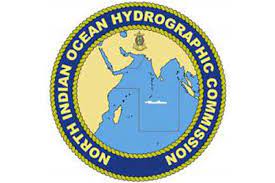 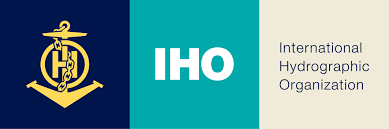 THE 21ST MEETING OF THE NIOHCBali, Indonesia22nd - 25th August 2022REGISTRATION FORMPlease submit the completed Registration Form to NIOHC-21 Secretariat by e-mail to infohid@pushidrosal.id not later than 22nd July 2022.Head or Member of delegationPersonal DetailsMember StateOrganizationHead of Delegation         Member of delegationRank of TitleNameGiven/Personal NamePosition / Job Title / RoleNationalityMobileE-mailDateSignature